Book Information (ข้อมูลหนังสืออย่างย่อ)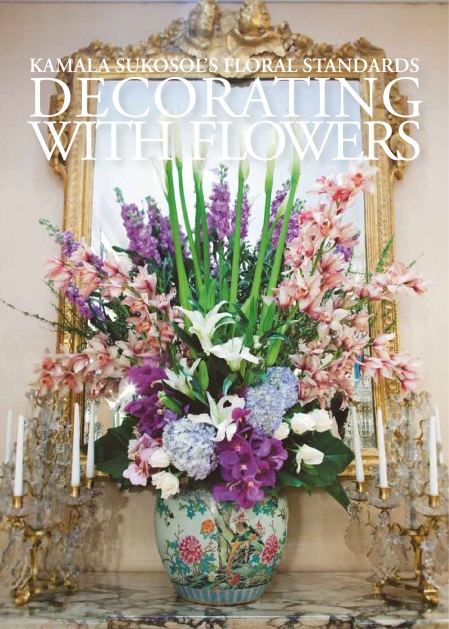 Kamala Sukosol’s Floral Standards: Decorating with Flowers (การจัดดอกไม้สไตล์กมลา) is the first volume from Kamala Sukosol gathering together her knowledge on flower art, unique to her style. Covering a fascinating variety of flowers and beautiful table settings, this book is an opportunity to dive into a colourful and harmonious world, with each chapter inspired by a ‘song title’ and matching theme that is sure to inspire.  All proceeds from the sale of this book will benefit the Parent-to-Child Liver Transplant campaign, Ramathibodi Foundation.หนังสือ Kamala Sukosol’s Floral Standards: Decorating with Flowers (การจัดดอกไม้สไตล์กมลา) เป็นผลงานเล่มแรกของกมลา สุโกศล ซึ่งรวบรวมผลงานศิลปะการจัดดอกไม้สไตล์ที่เป็นเอกลักษณ์เฉพาะตัวของเธอ ความงดงามของการจัดดอกไม้และโต๊ะอาหารหลากหลายรูปแบบและโอกาส ได้ถูกถ่ายทอดออกมาและบันทึกไว้ในหนังสือเล่มนี้ได้อย่างมีสีสัน กลมกลืน  อีกทั้งเนื้อความบรรยายเรื่องราวต่างๆ ได้ถูกร้อยเรียงเป็นหมวดหมู่ด้วย “ชื่อเพลง” ได้อย่างลงตัวและน่ารื่นรมย์ รายได้จากการจำหน่ายทั้งหมดโดยไม่หักค่าใช้จ่ายมอบให้กับ “โครงการปลูกถ่ายตับจากพ่อแม่สู่ลูก มูลนิธิรามาธิบดี ในพระราชูปถัมภ์สมเด็จพระเทพรัตนราชสุดาฯ สยามบรมราชกุมารี”---------------------------------------------------------------------------------------------------------------------------------------------------------สอบถามข้อมูลเพิ่มเติมเกี่ยวกับหนังสือ และข้อมูลที่เกี่ยวข้องอื่นๆ ได้ที่ฝ่ายประชาสัมพันธ์ โรงแรม เดอะ สุโกศล กรุงเทพ ติดต่อ 	ขวัญชนก นิรัติศัยวรกุล (ตุ้ย) 	โทร. 081-813-7797 email: kwanchanok.ni@sukosolhotels.comกมลรัตน์ ขุนทอง (จูน) 		โทร. 081-633-6369 email: kamonrat.kh@ sukosolhotels.comรินรดา เชาวน์คุณ (ทราย) 		โทร. 097-085-4673 email: tsb.prd@sukosolhotels.com